Sunmark Credit Union Announces Executive Appointments(Latham, N.Y.) Sunmark Credit Union has announced three additions to their executive leadership team as the credit union prepares for continued growth and expansion.Sarah D. Hammond has joined the Sunmark executive leadership team as Chief Enterprise Risk Officer.  In this function, she oversees Enterprise Risk Management-related functions across the organization. Sarah joined Sunmark Credit Union in 2019, bringing 16 years of financial management, regulatory compliance and risk management experience to the role. She holds several designations, including ChFC, CRCM, CAMS, CFRP, and several FINRA and NY State licenses. Sarah is a graduate of The Wharton School, Stonier Graduate School of Banking, and holds a M. Jur. in Risk Management from Texas A&M, as well as an Economics and Accounting Degree from Rollins College. She resides in Rotterdam, NY.Amber Cooleen has been promoted from VP of Marketing to Chief Marketing Officer at Sunmark Credit Union. In this role, she is responsible for supporting organizational goals and generating results through marketing planning, strategy, execution, and measurement. She oversees member experience, public relations, branding/messaging, content marketing, advertising, sales and business development, and the Sunmark Charitable Community Foundation.  Prior to joining Sunmark Credit Union in June 2020, she served as senior director of marketing at GlobalSpec. She holds a MA in Corporate & Organizational Communications and a BA in English/Writing from Fairleigh Dickinson University in Madison, NJ, and resides in Clifton Park, NY. Jerilee Beaudoin has joined Sunmark Credit Union as Chief Lending Officer. In this position, Jerilee oversees the lending functions for the credit union - including commercial, consumer, mortgage, home equity, and collections - with a focus on creating an optimum member experience.   She describes herself as a “get it done” passionate leader who is committed to her employees, our members, and the community.  Jerilee holds more than 30 years of experience and has held leadership roles at financial institutions including Pioneer Bank, SEFCU, and First Niagara Financial Group. She holds an MBA from SUNY Albany and a BS in Accounting from Siena College, and resides in Brunswick, NY.###INSERT BOILERPLATEFOR IMMEDIATE RELEASE     DATECONTACT: Glen Stacey518-730-9044C: 518-496-2369glen.stacey@sunmark.org 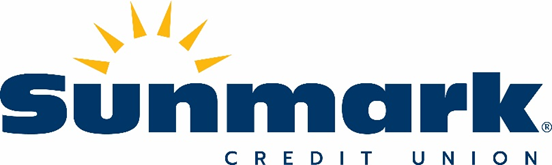 